1. Значение млекопитающих для человека.
Человек использует млекопитающих как рабочую силу, как сторожей и помощников на охоте. Млекопитающие дают важные продукты питания (мясо и молоко) и огромное количество производимых из них или с их помощью продуктов. Одежду и обувь, а также предметы роскоши, атрибуты этноса (ковры, меха, украшения из кости) человек изготавливает из материалов, которые также дают млекопитающие.
Лечебные сыворотки, прививочная вакцина для борьбы с многими инфекциями изготавливаются из крови млекопитающих. Фармацевтическая промышленность широко использует различные фракции из организмов животных для получения лекарств и общеукрепляющих препаратов. Например, желчь, стекловидное тело, кровь (в гематогене).
История человеческой культуры имеет много примеров, когда животные вдохновляли человека на создание шедевров: поэм, стихов, песен, сказок, художественных полотен и скульптур, На юге Франции в пещере, где находилась стоянка доисторических людей, найдено на стене изображение лошади, сделанное охрой рукой древнего человека. В испанском городе Сантадера имеется памятник корове, так как почти все коренные жители г. Сантадера являются потомками пастухов. Сам же город сейчас - крупнейший центр молочной промышленности.
Совсем недавно жители одного из Канарских островов водрузили на пьедестал верблюда - самого трудолюбивого помощника человека. Скульптурные изображения лошадей - явление само собой разумеющееся. Есть и изваяния осла. В римском парке Боргезе памятник ослу сооружен по случаю сражения итальянцев с австро- венгерскими войсками. На одном из пьедесталов стоит итальянский стрелок, на втором - осел, нагруженный воинским снаряжением.
В Швейцарии в монастыре Сент-Себастьян поставлен памятник прославленному псу породы сенбернар Барри, спасшему от снежных завалов и мороза более 100 человек. В С.-Петербурге на территории института вирусологии поставлен памятник собаке - жертве науки во имя жизни и здоровья человека. В г. Урюпинске совсем недавно установлен памятник пуховой козе.
Древнеегипетские сфинксы - доказательство обожествления человеком животных в древности и желание подражать его силе и мощи. На гербах многих городов, в том числе и российских, нашли себе место животные из класса Млекопитающие.
 2. Роль млекопитающих в природе.
Целесообразно дать схему, которая поможет лучше усвоить этот материал.

Значение млекопитающих в природе


Участвуют в рыхлении почвы, в обогащении ее кислородом, органическими и минеральными веществами
Растительноядные звери влияют на рост и развитие растений. 
Участвуют в распространении семян, в естественном возобновлении растительности.
Служат кормом для многих животных.
Хищные звери регулируют численность других животных поедая трупы, выполняют санитарную роль

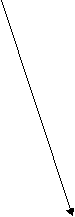 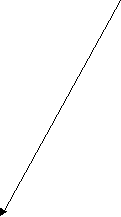 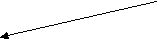 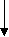 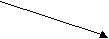 